РОССИЙСКАЯ ФЕДЕРАЦИЯ 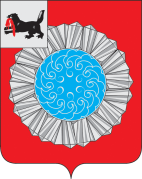 ИРКУТСКАЯ ОБЛАСТЬКОНТРОЛЬНО-СЧЕТНАЯ ПАЛАТА  МУНИЦИПАЛЬНОГО ОБРАЗОВАНИЯ СЛЮДЯНСКИЙ РАЙОНЗАКЛЮЧЕНИЕ № 05-07-01по результатам экспертизы  проекта решения Думы муниципального образования  Слюдянский район  «О внесении изменений  в решение Думы муниципального образования Слюдянский район «О  бюджете муниципального образования Слюдянский район на 2018 год и на плановый период 2019 и 2020 годов» 24  января  2018 г.                                                                                                     г. Слюдянка  Настоящее заключение подготовлено  Контрольно-счетной палатой  муниципального образования  Слюдянский район в соответствии с Положением о  Контрольно-счетной палате муниципального образования Слюдянский район  от 27.02.2014 г. № 8-V- рд,   на  основании поручения  председателя Думы  муниципального образования  Слюдянский район  от 18.01.2018 года № 7. 1. Проект  решения  «О внесении изменений в  решение Думы муниципального образования Слюдянский район  «О  бюджете муниципального образования Слюдянский район на 2018 год и на плановый период 2019 и 2020 годов» разработан Комитетом финансов муниципального образования Слюдянский район и  внесен  в Думу МО Слюдянский район  17.01.2018 г. в соответствии со статьей  21, 22  решения Думы муниципального образования Слюдянский район от 27.09.2012 года  № 43 - V  РД  «Об утверждении Положения о бюджетном процессе в муниципальном образовании Слюдянский район». Внесение изменений  в решение Думы МО Слюдянский район  «О  бюджете муниципального образования Слюдянский район на 2018 год и на плановый период 2019 и 2020 годов» (далее - проект решения) обусловлено  необходимостью:- уточнения основных характеристик бюджета муниципального образования Слюдянский район  на 2018  и на плановый период 2019 и 2020 годов доходов, расходов и  источников финансирования дефицита бюджета;- уточнения  по муниципальным  программам;- изменения текстовой части решения Думы МО Слюдянский район «О внесении  изменений в решение Думы МО Слюдянский район  «О  бюджете муниципального образования Слюдянский район на 2018 год и на плановый период 2019 и 2020 годов».В ходе  экспертизы установлены следующие изменения показателей по годам.                                                                                                   (тыс. руб.)                                                                                           (тыс. руб.)                                                                                                                                 (тыс. руб.)Согласно пояснительной записке объем дефицита районного бюджета  в 2018 году составит 15 281,3 тыс. руб., в 2019 году - 15 277,7 тыс. руб., в 2020 году - 15 345,0 тыс. руб. При установленных параметрах бюджета с учетом  муниципального долга верхний предел муниципального долга   предлагается снизить  на 9 919,2 тыс. руб. в 2018  году, на 14 298,5 тыс. руб. в 2019 году, на 18 877,7 тыс. руб. в 2020 году.                                                                                                                    (тыс. руб.)                                                                                 Приложения  2, 2.1, 5,  5.1, 6, 6.1, 9, 9.1, 10, 10.1  предлагаются в новой редакции.2. Доходная  часть районного    бюджета   по проекту решения увеличивается на 8 210,4 и составит в сумме  885 797,0 тыс. руб.  Налоговые доходы  планируются в прежней редакции 184 010,5 тыс. руб.,  неналоговые доходы  районного бюджета, ранее утвержденные в объеме 15 308,1  тыс. руб. увеличиваются    на 4 472,9  тыс. руб. и составят 19 781,0  тыс. руб.По проекту бюджета денежные взыскания (штрафы) за нарушение лесного законодательства на лесных участках, находящихся в собственности муниципальных районов увеличиваются на сумму 5,9 тыс. руб. на основании исполнительного листа ВС №078257235, выданного Судебным участком №81 Слюдянского района 25 октября 2017г. по делу №2-1760/2017 в отношении Лаверова А.М. о возмещении ущерба, вследствие незаконной вырубки деревьев. Прочие неналоговые доходы бюджетов муниципальных районов планируется увеличить на сумму 4 467,1 тыс. руб. на основании: 1) исполнительного листа ФС № 011273479, выданного Арбитражным судом Сахалинской области 18 августа 2017г. по делу №А59-1143/2017 в отношении ООО «БранДмауэр» о взыскании 2 999, 5 тыс. руб. - основного долга, 10 138 ,3 тыс. руб. - неустойка, всего 13 137, 8 тыс. руб. (с учетом согласованного графика погашения на 3 года) - 4 379,3 тыс. руб.; 2) исполнительного листа ФС №011393061, выданного Арбитражным судом Иркутской области 31 января 2017г. по делу №А19-7397/2016 в отношении ООО "Перспектива-АВТО" о взыскании неустойка в сумме 87,8 тыс. руб.Объем безвозмездных   поступлений на 2018  год, утвержденный   решением Думы от 21.12.2017 г. № 69 - VI рд в сумме  678 267,0   тыс. руб.  планируется увеличить на сумму 3 737,4  тыс. руб. и составит 682 005,4  тыс. руб.тыс. руб.По проекту бюджета  планируется увеличить безвозмездные поступления по: - Субсидии  местным бюджетам из областного бюджета в целях софинансирования расходных обязательств органов местного самоуправления муниципальных образований Иркутской области по вопросам местного значения по организации отдыха детей в каникулярное время на укрепление материально-технической базы муниципальных учреждений, оказывающих услуги по организации отдыха и оздоровления детей в Иркутской области (МБУ «Детский оздоровительный лагерь «Солнечный) на сумму 1 921,7 тыс. руб.; - Субсидии  местным бюджетам из областного бюджета в целях софинансирования расходных обязательств органов местного самоуправления муниципальных образований Иркутской области по вопросам местного значения по организации отдыха детей в каникулярное время на укрепление материально-технической базы муниципальных учреждений, оказывающих услуги по организации отдыха и оздоровления детей в Иркутской области (филиал МБУ «Детский оздоровительный лагерь «Солнечный»  в селе Тибельти Слюдянского района «Юный Горняк») на сумму 1 921,7 тыс. руб.;- Возврат прочих остатков субсидий, субвенций и иных межбюджетных трансфертов, имеющих целевое назначение, прошлых лет из бюджетов муниципальных районов снижение  на сумму 105,9 тыс. руб. за счет возврата остатков прошлых лет по: 1) субвенции на предоставление гражданам субсидии на оплату коммунальных услуг - 12,1 тыс. руб., 2) субвенции за лицензирование алкогольной продукции - 66,3 тыс. руб., 3) субвенции в сфере  обращения с безнадзорными собаками и кошками - 27,6 тыс. руб. 3. Расходы, утвержденные решением  Думы  МО Слюдянский район от 21.12.2017 г.  № 69 - VI  рд  в объеме 896 518,8  тыс. руб., проектом решения предлагается увеличить на 5 009,5 тыс. руб. и составит 901 528,3 тыс. руб. Расходная  часть бюджета   уточняется за счет  безвозмездных поступлений и  перемещения бюджетных ассигнований  по разделам бюджетной классификации расходов. Изменения в рамках  шести  разделов  бюджетной классификации расходов, планируемые,  в проекте решения  представлены в таблице (тыс. руб.):По разделу 01 00 «Общегосударственные вопросы» по проекту бюджета планируется увеличение  на  сумму 1 074,0 тыс. руб., что составит 77 836,0  тыс. руб.  Планируется направить расходы  в сумме 723,3 тыс. руб. на подготовку и проведение дополнительных муниципальных выборов депутата думы муниципального образования Слюдянский район  по одномандатному  избирательному округу № 14, которые состоятся  18 апреля 2017года.  Так же планируется увеличить расходы  в сумме 41,7 тыс. руб. на мероприятия по программе «Совершенствование механизмов управления муниципальным образованием Слюдянский район в 2014-2019 годах».  Увеличение в объеме 300,0 тыс. руб. предлагается направить  на увеличение резервного фонда для оказания единовременных выплат гражданам, пострадавшим при пожаре  в п. Солзан.По разделу «Национальная экономика» планируется увеличить бюджетные ассигнования в объеме 10,0 тыс. руб. на  мероприятия по программе «Поддержка приоритетных отраслей экономики муниципального образования Слюдянский район на 2014-2019 годы».По разделу «Жилищно-коммунальное хозяйство» планируется увеличить бюджетные ассигнования в объеме 2 999,5 тыс. руб. на  мероприятия по программе «охрана окружающей среды  на территории муниципального образования Слюдянский район на 2014-2019 годы».По разделу «Образование» планируется увеличить бюджетные ассигнования в объеме  3 743,3  тыс. руб. и составят 604 440,1 тыс. руб. Средства планируются на мероприятия по программе «Развитие системы отдыха и оздоровления детей в МО Слюдянский район на 2014-2019 годы».Расходы по обслуживанию государственного муниципального долга предлагается снизить до 500,0 тыс. руб.  на сумму 3 112,7 тыс. руб.Проект решения Думы МО Слюдянский район предлагает изменить объем финансирования четырех муниципальных программ на 2018 год, изменения  представлены  в ниже  следующей таблице:                                                                                                        тыс. руб.
        Муниципальная программа «Социальная поддержка населения муниципального образования  Слюдянский район в 2014 - 2020 годах»         В рамках подпрограммы «Социальная поддержка отдельных категорий граждан» на оказание адресной материальной помощи отдельным категориям граждан проект предлагает увеличить расходную часть бюджета на 150,0 тыс. руб. Средства будут направлены  на выплату гражданам, пострадавшим от пожара в п. Солзан в размере 5 тыс. руб. на каждого члена семьи (п.20 Положения об оказании адресной материальной помощи гражданам, находящимся в трудной жизненной ситуации на территории МО Слюдянский район, утвержденного постановлением администрации МО Слюдянский район от 07.04.2017 г. № 160. По решению Комиссии по КЧС и ОПБ (протокол № 2 от 23.01.2018 г.) выплаты будут производиться в январе, феврале, марте 2018 года. На момент подготовки настоящего Заключения в отдел социальной защиты населения администрации МО Слюдянский район обратилось 10 нуждающихся граждан.         Муниципальная программа «Развитие системы отдыха и оздоровления детей в МО Слюдянский район в 2014 - 2020 годах»  Финансирование программы в 2018 году  планируется увеличить на 3 843,4 тыс. руб. за счет бюджета Иркутской области, субсидия будет направлена на укрепление материально-технической базы   МБУ «Детский оздоровительный лагерь «Солнечный»  и филиала в селе Тибельти «Юный горняк» по 1 921,7 тыс. руб. на каждый объект.     Муниципальная программа «Охрана окружающей среды на территории  муниципального образования Слюдянский район на 2014 - 2020 годы»  На  проведение государственной экспертизы результатов инженерных изысканий и проектной документации, проверки достоверности сметной стоимости по объекту «Полигон ТБО на территории МО Слюдянский район, в 140 м вправо от федеральной автомобильной дороги» проектом предложено увеличить финансирование на 2 995,5 тыс. руб. Муниципальная программа «Поддержка приоритетных экономики отраслей   муниципального образования Слюдянский район на 2014-2020 годы»В рамках подпрограммы «Развитие туризма в муниципальном образовании  Слюдянский район на 2014 - 2020 годы»  на проведение мероприятий «Ледовый карнавал» проект решения Думы предлагает увеличить расходы на 10,0 тыс. руб.          Муниципальная программа «Совершенствование механизмов управления МО Слюдянский район в 2014-2020 годах»  Расходы на реализацию мероприятий  программы в целом предлагается уменьшить с 168 876,2 тыс. руб. до 165 850,5 тыс. руб. или на 3 025,7 тыс. руб.Бюджетные ассигнования в разрезе подпрограмм данной программы  представлены в нижеследующей таблице:тыс. руб.Непрограммные расходы бюджета на 2018 годПроект решения Думы  предлагает увеличить непрограммную часть расходов бюджета с 9 597,9 тыс. руб. до 10 630,2 тыс. руб. или на 1 032,5 тыс. руб. Бюджетные ассигнования в сумме 732,4 тыс. руб. будут направлены на подготовку и проведение дополнительных муниципальных выборов депутата Думы муниципального образования Слюдянский район по одномандатному избирательному округу № 14,  которые состояться 8 апреля 2018 г. В соответствии п.2.1. Порядка  использования бюджетных ассигнований резервного фонда администрации МО Слюдянский район, утвержденного постановлением администрации МО Слюдянский район от 24.10.2014 г. № 1706, на основании Протокола № 2 от 23.01.2018 г. заседания КЧС и ОПБ, проект решения районной Думы предлагает увеличить непрограммные расходы бюджета на 300,0 тыс. руб., на увеличение средств резервного фонда администрации МО Слюдянский район. Бюджетные ассигнования будут направлены на единовременную выплату жителям п.Солзан, пострадавшим от пожара.   Проект решения Думы на плановый период 2019 и 2020 годов  расходную часть  бюджета предлагает изменить в рамках одной муниципальной программы «Развитие образования в муниципальном образовании Слюдянский район на 2014-2020 годы».           Планируется уменьшить расходы по подпрограмме «Оказание образовательных  услуг в общеобразовательных учреждениях в Слюдянском муниципальном районе » по статье расходов «Коммунальные услуги бюджетных учреждений» в 2019 и 2020 году по 500,0 и 700,0 тыс. руб. соответственно.            4. С учетом планируемых доходов и расходов  бюджета муниципального образования Слюдянский район предлагается утвердить дефицит  бюджета  в сумме 15 731,3 тыс. руб. или 7,7 процентов утвержденного общего годового объема доходов бюджета муниципального образования Слюдянский район  без учета  утвержденного объема безвозмездных поступлений со снижением  относительно утвержденного решения Думы МО Слюдянский район от 21.12.2017года № 69-VI рд на  3 200,8 тыс. руб. В 2019 году в сумме 15 277,7 тыс. рублей со снижением на 4 379,3тыс. руб.,  в 2020 году в сумме 15 345 тыс. руб.  со снижением на  4 579,3 тыс. руб. и утвердить в размере 7,4 процента соответственно. Получение кредитов от кредитных организаций    планируется снизить на 15 610,3 тыс. руб. в 2018 году, что составит 4 056,0 тыс. руб.,   в 2019 году на 3 932,9 тыс. руб.На погашение бюджетами муниципальных районов кредитов от других бюджетов в 2018 году предусмотрено 323,3 тыс. руб., в 2019 году 323,3 тыс. руб., в 2020 году 646,4 тыс. руб.  - в соответствии с проектом Порядка проведения реструктуризации обязательств (задолженности) муниципальных образований Иркутской области по бюджетным кредитам задолженность по бюджетным кредитам, предоставленным в 2013 - 2016 годах подлежит гашению в следующих объемах в 2018 – 2019 годах в размере 5 процентов от суммы реструктуризированной задолженности ежегодно, в 2020 году в размере 10 процентов. Сумма указанной задолженности составляет 6 464,3 тыс. рублей.        Размер остатка на счетах бюджета с учетом заключительных оборотов предусмотрен в сумме +2 138,1 тыс. руб.Верхний предел муниципального  долга  по состоянию на 1 января 2019 года  составит 20 057,5 тыс. руб., на 1 января  2020 года 35 335,3 тыс. руб., на 1 января 2021 года 50 680,2  тыс. руб.Основные выводы и рекомендации1. Контрольно-счетная палата муниципального образования Слюдянский район  по итогам экспертизы отмечает, что вносимые изменения в параметры районного бюджета на 2018 и плановый период 2019 и 2020 годов  год соответствуют действующему бюджетному законодательству Российской Федерации.Проект решения соответствует действующему бюджетному  законодательству и  может быть рекомендован  к рассмотрению Думой муниципального образования Слюдянский район.Председатель КСП                                                                    Р.А. ЩепелинаАудитор КСП                                                                             Л.Ю. МалаховаНаименованиеУтверждено рд от 21.12.2017 г. № 69 - VI  рдПроект  2018 годОтклонение. (+,-) 1234=(гр.3-2гр.)Доходы – всего877 586,7885 797,008 210,3Расходы - всего896 518,8901 528,35 009,5Дефицит, в тыс. руб.18 932,115 731,3- 3 200,8Дефицит  в  %9,5               7,7           - 1,8Профицит0,00,00,0НаименованиеУтверждено рд от 21.12.2017 г. № 69 - VI  рдПроект  2019 годОтклонение. (+,-) 1234=(гр.3-2гр.)Доходы – всего781 977,3786 356,64 379,3Расходы - всего801 634,3801 634,30,0Дефицит, в тыс. руб.19 657,015 277,7- 4 379,3Дефицит  в  %9,87,4- 2,4Профицит0,00,00,0НаименованиеУтверждено рд от 21.12.2017 г. № 69 - VI  рдПроект  2020 годОтклонение. (+,-) 1234=(гр.3-2гр.)Доходы – всего786 229,9790 609,24 379,3Расходы - всего806 154,2805 954,2- 200,0Дефицит, в тыс. руб.19 924,315 345,0- 4 579,3Дефицит  в  %9,87,4- 2,4Профицит0,00,00,0Верхний предел муниципального долгаУтверждено рд от 21.12.2017 г. № 69 - VI  рдПроектОтклонение (+,-)1234=(гр.3-2гр.)на 1 января 201929 526,720 057,5- 9 469,2на 1 января 202049 183,735 335,3- 13 848,4на 1 января 202169 107,950 680,2- 18 427,7Наименование доходных источниковУтверждено рд от 21.12.2017 г. № 69 - VI  рдПрогнозОтклонение (+,-)1234=(гр.3-2гр.)Налоговые и неналоговые доходы, в  том числе:199 318,6203 791,64 472,9Налоговые доходы всего: в том числе:184 010,5184 010,50,0Налог на доходы физических лиц155 930,4155 930,40,0Налоги на совокупный доход,  в том числе:25 223,725 223,70,0- налог, взимаемый в связи с применением упрощенной системы налогообложения8 299,38 299,30,0- единый налог на вмененный доход для отдельных видов деятельности16 870,016 870,00,0- единый сельскохозяйственный налог4,94,90,0- налог, взимаемый в связи с применением патентной системы налогообложения49,449,40,0Государственная пошлина2 856,82 856,80,0Задолженность и перерасчеты по отмененным налогам и сборам и иным обязательным платежам0,00,00,0Неналоговые доходы всего, в том числе:15 308,119 781,04 472,9Доходы от использования имущества, находящегося в государственной и муниципальной собственности в том числе:12 788,212 788,20,0-  доходы, получаемые в виде арендной либо иной платы за передачу в возмездное пользование государственного и муниципального имущества (за исключением имущества бюджетных и автономных учреждений, а также имущества государственных и муниципальных унитарных предприятий, в том числе казенных)10 191,210 191,20,0-прочие доходы от использования имущества и прав, находящихся в государственной и муниципальной собственности (за исключением имущества бюджетных и автономных учреждений, а также имущества государственных и муниципальных унитарных предприятий, в том числе казенных)2 597,02 597,00,0Платежи при пользовании природными ресурсами 1 020,01 020,00,0Доходы от оказания платных услуг и компенсации затрат государства0,00,00,0Доходы от продажи материальных и нематериальных активов92,092,00,0Штрафы, санкции, возмещение ущерба1 407,31 413,25,9Прочие неналоговые доходы0,04  467,04 467,0Безвозмездные поступления, в т. ч.678 267,0682 005,43 737,4Дотации 98 019,598 019,50,0Субсидии 80 661,884 505,13 843,4Субвенции 494 194,5494 194,50,0Иные межбюджетные трансферты5 392,25 392,20,0Возврат остатков субсидий, субвенций и иных межбюджетных трансфертов, имеющих целевое назначение, прошлых лет *0,0- 105,9- 105,9ДОХОДЫ  ВСЕГО в том числе:877 586,7885 797,08 210,3из областного бюджета672 759676 496,43 737,4Доля средств областного бюджета в доходах бюджета района, %76,7%76,4%- 0,3Наименование доходных источниковУтверждено рд от 21.12.2017 г. № 69 - VI  рдПроектОтклонение(+;-)1234=3-2БЕЗВОЗМЕЗДНЫЕ ПОСТУПЛЕНИЯ678 268,0682 005,43 737,4БЕЗВОЗМЕЗДНЫЕ ПОСТУПЛЕНИЯ ОТ ДРУГИХ БЮДЖЕТОВ БЮДЖЕТНОЙ СИСТЕМЫ РОССИЙСКОЙ ФЕДЕРАЦИИ678 268,0682 111,43 843,4Дотации бюджетам бюджетной системы Российской Федерации98 019,598 019,50,0Дотации на выравнивание бюджетной обеспеченности56 488,556 488,50,0Дотации бюджетам муниципальных районов на выравнивание  бюджетной обеспеченности56 488,556 488,50,0Дотация бюджетам на поддержку мер по обеспечению сбалансированности бюджетов41 531,041 531,00,0Дотация бюджетам муниципальных районов на поддержку мер по обеспечению сбалансированности бюджетов41 531,041 531,00,0Субсидии бюджетам бюджетной системы Российской Федерации (межбюджетные субсидии)80 661,884 505,13 843,3Субсидии бюджетам на поддержку отрасли культуры0,00,00,0Субсидии бюджетам муниципальных районов на поддержку отрасли культуры0,00,00,0Прочие субсидии80 661,884 505,13 843,3Прочие субсидии бюджетам муниципальных районов80 661,884 505,13 843,3- Субсидия  на  выравнивание уровня бюджетной обеспеченности поселений Иркутской области, входящих в состав муниципального района Иркутской области56 676,656 676,60,0 - Субсидии местным бюджетам на софинансирование мероприятий на проведение  капитального ремонта МБОУ СОШ № 12 г. Байкальск (замена заполнения оконных проемов)10 768,910 768,90,0 - Субсидии местным бюджетам на софинансирование мероприятий  на проведение капитального  ремонта МБОУ СОШ № 10  г Байкальск (замена заполнения оконных проемов)4 976,14 976,10,0- Субсидии местным бюджетам на софинансирование мероприятий  на проведение капитального  ремонта МБОУ СОШ № 4 г. Слюдянка (замена заполнения оконных проемов)6 114,16 114,10,0- Субсидии местным бюджетам на софинансирование мероприятий  на проведение капитального  ремонта МБДОУ Детский  сад  № 2 г. Байкальск (замена заполнения оконных проемов)2 126,12 126,10,0- Субсидии  местным бюджетам из областного бюджета в целях софинансирования расходных обязательств органов местного самоуправления муниципальных образований Иркутской области по вопросам местного значения по организации отдыха детей в каникулярное время на укрепление материально-технической базы муниципальных учреждений, оказывающих услуги по организации отдыха и оздоровления детей в Иркутской области (МБУ "Детский оздоровительный лагерь "Солнечный")0,01 921,71 921,7  - Субсидии  местным бюджетам из областного бюджета в целях софинансирования расходных обязательств органов местного самоуправления муниципальных образований Иркутской области по вопросам местного значения по организации отдыха детей в каникулярное время на укрепление материально-технической базы муниципальных учреждений, оказывающих услуги по организации отдыха и оздоровления детей в Иркутской области (филиал МБУ "Детский оздоровительный лагерь "Солнечный" в селе Тибельти Слюдянского района "Юный Горняк")0,01 921,71 921,7Субвенции бюджетам бюджетной системы Российской Федерации494 194,5494 194,50,0Субвенции бюджетам муниципальных образований на предоставление гражданам субсидий на оплату жилого помещения и коммунальных услуг76 878,676 878,60,0Субвенции бюджетам муниципальных районов на предоставление гражданам субсидий на оплату жилого помещения и коммунальных услуг76 878,676 878,60,0Субвенции местным бюджетам на выполнение передаваемых полномочий субъектов Российской Федерации 17 673,617 673,60,0Субвенции бюджетам муниципальных районов на выполнение передаваемых полномочий субъектов Российской Федерации:17 673,617 673,60,0   - по хранению, комплектованию, учету и использованию архивных документов, относящихся к государственной собственности Иркутской области329,7329,70,0   -  в сфере труда605,2605,20,0  -  по определению персонального состава и обеспечение деятельности районных (городских), районных в городах комиссий по делам несовершеннолетних и защите их прав1 219,21 219,20,0  - по определению персонального состава и обеспечению деятельности административных комиссий1 210,41 210,40,0  - по определению лиц составляющих протоколы административных правонарушений0,70,70,0   -  в сфере  обращения с безнадзорными собаками и кошками287,5287,50,0   - по предоставлению мер социальной поддержки многодетным и малоимущим семьям14 020,914 020,90,0Субвенции бюджетам на осуществление полномочий по составлению (изменению) списков кандидатов в присяжные заседатели федеральных судов общей юрисдикции в Российской Федерации116,8116,80,0Субвенции бюджетам на осуществление полномочий по составлению (изменению) списков кандидатов в присяжные заседатели федеральных судов общей юрисдикции в Российской Федерации116,8116,80,0Прочие субвенции399 525,5399 525,50,0Прочие субвенции бюджетам муниципальных районов399 525,5399 525,50,0 - субвенция на обеспечение государственных гарантий реализации прав на получение общедоступного и бесплатного начального общего, основного общего, среднего общего образования в муниципальных образовательных организациях,  обеспечение дополнительного образования детей в муниципальных общеобразовательных организациях 266 210,1266 220,10,0 - субвенция на обеспечение государственных гарантий реализации прав на получение общедоступного бесплатного дошкольного образования в муниципальных образовательных  и общеобразовательных организациях133 305,4133 305,40,0Иные межбюджетные трансферты5 392,25 392,20,0Межбюджетные трансферты, передаваемые бюджетам муниципальных образований на осуществление части полномочий по решению вопросов местного значения  в соответствии с заключенными соглашениями5 392,25 392,20,0Межбюджетные трансферты, передаваемые бюджетам муниципальных районов из бюджетов поселений на осуществление части полномочий по решению вопросов местного значения в соответствии с заключенными соглашениями5 392,25 392,20,0 - Единая дежурно-диспетчерская служба1 275,21 275,250,0 - Организация и осуществление мероприятий по гражданской обороне, защите населения и территории поселения от чрезвычайных ситуаций природного и техногенного характера288,9288,90,0Организация и осуществление мероприятий по гражданской обороне, защите населения и территорий поселений от ЧС природного и техногенного характера, в части обслуживания многоканальной системы автоматического оповещения спец. абонентов STC-L250 с задействованием каналов связи и систем передачи данных695,2695,20,0 - Организация секретного делопроизводства335,1335,10,0 - Осуществление внешнего муниципального финансового контроля0,00,00,0 - Составление проекта бюджета поселения, исполнение бюджета поселения, составление отчета об исполнении бюджета поселения в соответствии с Бюджетным кодексом Российской Федерации2 797,82 797,80,0ВОЗВРАТ ОСТАТКОВ СУБСИДИЙ, СУБВЕНЦИЙ И ИНЫХ МЕЖБЮДЖЕТНЫХ ТРАНСФЕРТОВ, ИМЕЮЩИХ ЦЕЛЕВОЕ НАЗНАЧЕНИЕ, ПРОШЛЫХ ЛЕТ0,0- 105,9- 105,9Возврат прочих остатков субсидий, субвенций и иных межбюджетных трансфертов, имеющих целевое назначение, прошлых лет из бюджетов муниципальных районов0,0- 105,9- 105,9Наименование разделаКФСРУтверждено рд от 21.12.201 г. № 69 - VI  рдПроектОтклонение(+;-)12344=3-2Общегосударственные вопросы01 0076 762,077 836,01 074,0Национальная оборона02 00133,5133,50,0Национальная безопасность и правоохранительная деятельность03 002 249,92 249,90,0Национальная экономика04 001 720,11 730,110,0Жилищно-коммунальное хозяйство05 000,02 999,52999,5Образование07 00 600 596,8604 440,13 843,3Культура, кинематография08 0035 061,335 061,30,0Здравоохранение09 00143,8143,80,0Социальная политика10 0098 716,998 716,90,0Физическая культура и спорт11 00500,0500,00,0Средства массовой информации12 001 740,41 740,40,0Обслуживание государственного и муниципального долга13 003 612,7500,0-3 112,7Межбюджетные трансферты общего характера бюджетам субъектов российской федерации и муниципальных образований14 0075 281,475 326,845,4ИТОГО расходов 896 518,80901 078,304 559,5№Наименование муниципальной программыРешение  Думы от 21.12.2017 г. № 69 - VI рдПроект решения ДумыПроект решения ДумыОтклонения123445=(4-3)1Муниципальная программа «Развитие образования в муниципальном образовании Слюдянский район на 2014-2020 годы»551 736,4551 736,4551 736,40,02Муниципальная программа «Развитие культуры в муниципальном образовании Слюдянский район на 2014-2020 годы»25 053,025 053,025 053,00,03Муниципальная программа «Развитие системы отдыха и оздоровления детей в МО Слюдянский район на 2014-2020 годы»3 087,26 930,66 930,6 3 843,44Муниципальная программа «Содействие развитию учреждений образования и культуры в муниципальном образовании Слюдянский район на 2014-2020 годы»33 194,133 194,133 194,10,05Муниципальная программа «Развитие физической культуры и спорта в муниципальном образовании Слюдянский район на 2014-2020 годы»500,0500,0   0,06Муниципальная программа «Молодёжная политика в муниципальном образовании Слюдянский район на 2014-2020 годы»305,0305,00,07Муниципальная программа «Безопасность дорожного движения в муниципальном образовании Слюдянский район на 2014-2020 годы»100,0100,0100,00,08Муниципальная программа «Обеспечение комплексных мер безопасности, противодействия чрезвычайным ситуациям природного и техногенного характера, построение и развитие аппаратно-программного комплекса «Безопасный город»  в муниципальном образовании Слюдянский район на 2014-2020 годы»434,3434,3434,30,09Муниципальная программа «Социальная поддержка населения муниципального образования Слюдянский район на 2014-2020 годы»91 820,8        91 9710,8        91 9710,8150,010Муниципальная программа «Охрана окружающей среды на территории  муниципального образования Слюдянский район на 2014-2020 годы»30,03 029,53 029,5 2 999,511Муниципальная программа «Повышение транспортной доступности, обеспечение условий для реализации потребностей граждан муниципального образования Слюдянский район в перевозках на 2014-2020 годы»1 086,31 086,31 086,30,012Муниципальная программа «Поддержка и развитие учреждений образования и культуры  муниципального образования Слюдянский район на 2014-2020 годы»10 000,010 000,010 000,00,013Муниципальная программа «Поддержка приоритетных отраслей экономики муниципального образования Слюдянский район на 2014-2020 годы»80,0              90,0              90,010,014Муниципальная программа «Совершенствование механизмов управления муниципальным образованием Слюдянский район в 2014-2020 годы»168 876,2               165 850,5               165 850,5- 3 025,715Муниципальная программа «Профилактика безнадзорности и правонарушений несовершеннолетних в муниципальном образовании Слюдянский район на 2014-2020 годы»130,0       130,0       130,0016Муниципальная программа «Создание условий для оказания медицинской помощи населению на территории Слюдянского района   на 2014-2020 годы»221,3221,3221,30,017Муниципальная программа «Создание условий для развития сельскохозяйственного производства в поселениях Слюдянского района   на 2014-2020 годы»226,3            226,3            226,30,0ИТОГО по программам886 920,9890 898,1890 898,13 977,2Непрограммные расходы9 597,910 630,210 630,2 1 032,4ВСЕГО РАСХОДОВ896 518,8901 528,3901 528,35 009,5Наименование подпрограммРешение  Думы от 21.12.2017 г. № 69 - VI рдПроект решения ДумыОтклонения  Реализация полномочий по решению вопросов местного значения администрацией муниципального района40 330,940 372,5+ 41,7Обеспечение качественного и сбалансированного управления бюджетными средствами муниципального образования Слюдянский район97 956,694 889,2- 3 067,3Повышение качества управления муниципальным имуществом и земельными ресурсами в Слюдянском муниципальном районе на 2014-2019 годы8 657,38 657,3 0Развитие информационного пространства и создание условий для обеспечения информатизации и автоматизации процессов в организациях муниципального образования Слюдянский район4 404,44 404,40Информационное освещение деятельности органов местного самоуправления Слюдянского муниципального района1 740,41 740,40Осуществление функций управления в сфере образования и культуры в Слюдянском муниципальном районе10 093,810 093,80Предоставление гражданам субсидий на оплату жилых помещений и коммунальных услуг2 327,72 327,70Определение персонального состава и обеспечение деятельности районных (городских), районных в городах комиссий по делам несовершеннолетних и защите их прав1 219,21 219,20Хранение, комплектование, учет и использование архивных документов, относящихся к государственной собственности Иркутской области329,7329,70Полномочия в сфере труда605,2605,20Определение персонального состава и обеспечение деятельности административных комиссий, определению перечня должностных лиц органов местного самоуправления, уполномоченных составлять протоколы об административных правонарушениях, предусмотренных отдельными законами Иркутской области об административной ответственности 1 211,11 211,10ИТОГО 168 876,2165 850,5- 3 025,7